	Vadovaudamasi Lietuvos Respublikos vietos savivaldos įstatymo 6 straipsnio 6 punktu, Lietuvos Respublikos valstybės ir savivaldybių turto valdymo, naudojimo ir disponavimo juo įstatymo 6 straipsnio 2 punktu ir 20 straipsnio 1 dalies 4 punktu, Pagėgių savivaldybės turto ir valstybės turto valdymo, naudojimo ir disponavimo juo tvarkos aprašo, patvirtinto Pagėgių savivaldybės tarybos 2021 m. kovo 25 d. sprendimu Nr. T-59 „Dėl Pagėgių savivaldybės turto ir valstybės turto valdymo, naudojimo ir disponavimo juo tvarkos aprašo patvirtinimo“, 7.2 papunkčiu ir atsižvelgdama į Nacionalinės švietimo agentūros 2021 m. liepos 29 d. raštą Nr. SD-2456 (1.6 E) „Dėl trumpalaikio turto perdavimo nuosavybės teise valdyti“, Pagėgių savivaldybės taryba n u s p r e n d ž i a: 	1. Sutikti perimti Pagėgių savivaldybės nuosavybėn savarankiškosioms funkcijoms įgyvendinti valstybei nuosavybės teise priklausantį ir šiuo metu Nacionalinės švietimo agentūros patikėjimo teise valdomą ilgalaikį materialųjį turtą − porankiai 1 tipo Ergorest Standart Arm Support Height Adj CODE331116, inventorinis Nr. AT003595, 1 vnt., įsigijimo metai − 2020, įsigijimo vertė − 130,68 Eur.	2. Perduoti sprendimo 1 punkte nurodytą turtą, jį perėmus savivaldybės nuosavybėn, Pagėgių savivaldybės Stoniškių pagrindinei mokyklai valdyti, naudoti ir disponuoti juo patikėjimo teise.	3. Savivaldybės nuosavybėn perduotas turtas bus panaudojamas bendrojo ugdymo mokyklų specialiųjų ugdymo poreikių turinčių mokinių ugdymui organizuoti, specialiajai ir specialiajai pedagoginei pagalbai teikti.	4. Įgalioti Pagėgių savivaldybės administracijos direktorių savivaldybės vardu pasirašyti sprendimo 1 punkte nurodyto turto priėmimo ir perdavimo aktą.	5. Sprendimą paskelbti Pagėgių savivaldybės interneto svetainėje www.pagegiai.lt.Šis sprendimas gali būti skundžiamas Regionų apygardos administracinio teismo Klaipėdos rūmams (Galinio Pylimo g. 9, 91230 Klaipėda) Lietuvos Respublikos administracinių bylų teisenos įstatymo nustatyta tvarka per 1 (vieną) mėnesį nuo sprendimo paskelbimo ar įteikimo suinteresuotiems asmenims dienos.Savivaldybės meras				            Vaidas Bendaravičius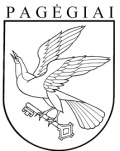 Pagėgių savivaldybės tarybasprendimasdėl TRUMPALAIKIO MATERIALIOJO TURTO PERĖMIMO SAVIVALDYBĖS NUOSAVYBĖN IR JO PERDAVIMO VALDYTI, NAUDOTI IR DISPONUOTI JUO PATIKĖJIMO TEISE2021 m. rugpjūčio 12 d. Nr. T-143Pagėgiai